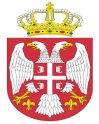 Република СрбијаАутономна Покрајина ВојводинаОПШТИНСКА УПРАВА ОПШТИНЕ ОЏАЦИОдељење за урбанизам, стамбено-комуналне иимовинско-правне пословеБрој:   ROP-ODZ-11726-IUP-8/2019Заводни број:  351-82/2019-01Дана: 08.05.2019. годинеО Џ А Ц ИОдељење за урбанизам, стамбено-комуналне и имовинско-правне послове општинске управе општине Оџаци, поступајући по захтеву инвеститора Гордане Живанов из Лалића, улица Петра Драпшина бр. 26, поднетом преко пуномоћника Томчић Слободана из Оџака, улица Доситеја Обрадовића Ц III/12, за издавање употребне дозволе, на основу члана 158. Закона о планирању и изградњи („Сл.гласник Р.С.“, број 72/09, 81/09, 24/2011, 121/2012, 42/2013, 50/2013, 98/2013, 132/2014, 45/14 и 83/18), члана 43. и 44. Правилника о поступку спровођења обједињене процедуре електронским путем („Сл.гласник РС“, бр.113/2015, 96/2016 и 120/2017 ), члана 81. став 1. тачка 3. Статута општине Оџаци („Сл. лист општине Оџаци“, 2/19), члана 19. Одлуке о организацији Општинске управе општине Оџаци („Службени лист општине Оџаци“, број 20/17), члана 136. Закона о општем управном поступку („Службени гласник РС“, број 18/2016), доноси:Р Е Ш Е Њ ЕО УПОТРЕБНОЈ ДОЗВОЛИИЗДАЈЕ СЕ, Гордани Живанов из Лалића, улица Петра Драпшина бр. 26, дозвола за УПОТРЕБУ објекта за узгој свиња, спратности П+0. Објекат је саграђен на катастарској парцели  број 595 к.о. Лалић  чија је површина 1596 m².Бруто површина објекта бр. 4 је 168 m².Радови су изведени на основу Решења о одобрењу извођења радова број: ROP-ODZ-11726-ISAWHA-3/2018 од 28.06.2018. године и Решења о измени решења о одобрењу извођења радова број: ROP-ODZ-11726-ISAWA-5/2019 од 28.03.2019. године.Саставни део овог Решења чини:Елаборат геодетских радова-снимање економског објекта, израђен од стране  „ДП Геометар“ Оџаци под бројем 952-092-8768/2019 дана 19.02.2019.године;Извештај број 3/2019 од 03.05.2019. године израђен од стране одговорног извођача радова, Томчић Слободана из Оџака,  лиценца ИКС број 411 0429 03, да је објекат изведен у потпуности и у складу са техничком документацијом на основу које је издато решење о одобрењу извођења радова.Гарантни рок за објекат из става 1. диспозитива овог решења утврђује се применом Правилника о садржини и начину вршења техничког прегледа објекта, саставу комисије, садржини предлога комисије о утврђивању подобности објекта за употребу, осматрању тла и објекта у току грађења и употребе и минималним гарантним роковима за поједине врсте објеката („Сл. Гласник РС“, број 27/15 и 29/16). О б р а з л о ж е њ еГордана Живанов из Лалића, улица Петра Драпшина бр. 26, преко пуномоћника, Томчић Слободана из Оџака, поднела је захтев за издавање употребне дозволе за изведене радове ближе описанe у диспозитиву овог решења.Уз захтев, подносилац захтева је доставио:Елаборат геодетских радова- снимање економског објекта израђен од стране  „ДП Геометар“ Оџаци под бројем 952-092-8768/2019 дана 19.02.2019.године;Извештај број 3/2019 од 03.05.2019. године израђен од стране одговорног извођача радова, Томчић Слободана из Оџака,  лиценца ИКС број 411 0429 03, да је објекат изведен у потпуности и у складу са техничком документацијом на основу које је издато решење о одобрењу извођења радова;Пуномоћ за подношење захтева иДоказе о уплати административних такси и накнада.	Поступајући по захтеву, овај орган је извршио проверу испуњености формалних услова и то да ли је: 1) надлежан за поступање по захтеву; 2) да ли је подносилац захтева лице које, у складу са Законом може бити подносилац захтева за издавање употребне дозволе; 3) да ли је захтев поднет у прописаној форми и да ли садржи све прописане податке; 4) да ли је уз захтев приложена сва документација прописана Законом и подзаконским актима донетим на основу Закона; 5) да ли је уз захтев приложен доказ о уплати прописане накнаде, односно таксе и утврдио да су формални услови из члана 43. Правилника о поступку спровођења обједињене процедуре електронским путем („Сл.гласник РС“, бр. 113/2015, 96/16 и 120/17) испуњени.На основу напред наведеног и из утврђених чињеница, а у складу са чланом 158. Закона о планирању и изградњи („Сл.гласник Р.С.“, број 72/09, 81/09, 24/2011, 121/2012, 42/2013, 50/2013, 98/2013, 132/2014,145/14 и 83/18), донето је решење као у диспозитиву.	ПОУКА О ПРАВНОМ СРЕДСТВУ: Против овог решења може се изјавити жалба у року од 8 дана од дана пријема истог, кроз Централни информациони систем за електронско поступање у оквиру обједињене процедуре, Покрајинском секретаријату за eнергетику, грађевину и саобраћај у Новом Саду, ул. Булевар Михајла Пупина број 16.  							             Руководилац Одељења,							дипл.инж.грађ. Татјана Стаменковић